RYAN ACADEMY | 2019-2020 CALENDAR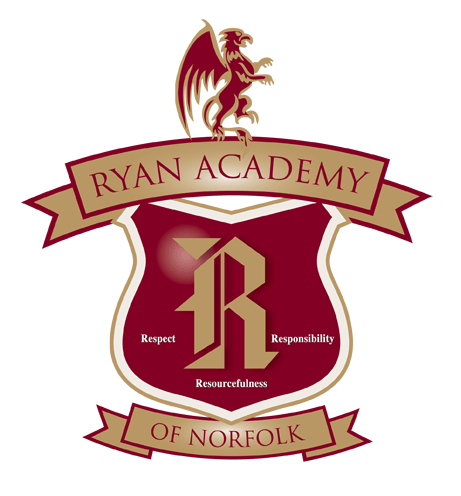 Ryan Academy of Norfolk844 Jerome AveNorfolk, VA 23518(757)583-7926Inspiring Students since 195001-03 Winter Break06       School Resumes17       1-4 Aquarium20       M.L. King Day-No School24       Report Cards           5-8 Aquarium27       Prof. Dev.-Early Release19-30  Teacher Prep 29        Back to School Night07    5-8 MOCA 14    1-4 MOCA17   Presidents Day-No School21    Progress ReportsMuseum of Contemporary Art02    Labor Day03    First Day of School03     Conferences-No School19    1-4 Pretlow Planetarium26    5-8 Pretlow Planetarium27    Report Cards01     K-4 VB Museum Visits Us04     Progress Reports08     5-8 Francis Land House14     Columbus Day-No School25     Fall Festival31     Halloween06-09  Spirit Week10-17  Spring Break27-30  IP Presentations01      K-4 Disney On Ice          5-8 Mariner’s Museum05      Conferences-No School11    Veterans Day-No School27    Early Release28-29 Fall Break01      Academic/Art Show          Progress Reports11-15 ITBS Testing25     Memorial Day- No School26     1-4 Zoo27     Field Day Picnic28     5-8 Zoo29     Last Day/Early Release         Graduation/Awards06      Progress Report23-31 Winter BreakEarly Release Days- 1:00 p.m. Dismissal No SchoolITBS TestingProgress Report/ Report Card DistributionEarly Release Days- 1:00 p.m. Dismissal No SchoolITBS TestingProgress Report/ Report Card Distribution